2020-2021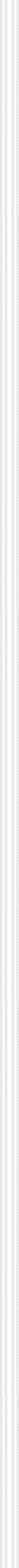 Εσωτερικός Κανονισμός Λειτουργίας 2ου Δημοτικού Σχολείου ΝιγρίταςΣχολείο Εισαγωγή	Ο Εσωτερικός Κανονισμός Λειτουργίας του Σχολείου (άρθρο 37, Ν.4692/2020) επιδιώκει να εξασφαλίζει τις προϋποθέσεις και τις συνθήκες που είναι απαραίτητες για να πραγματοποιείται όσο καλύτερα γίνεται το έργο του σχολείου και να επιτυγχάνονται όσο γίνεται καλύτερα οι στόχοι που θέτουμε κάθε φορά ως σχολική κοινότητα (μαθητές, εκπαιδευτικοί, άλλο επιστημονικό προσωπικό, βοηθητικό προσωπικό, γονείς/κηδεμόνες).Ο Κανονισμός βασίζεται σε όσα προβλέπονται από την πολιτεία για την εκπαίδευση και τη λειτουργία των δημόσιων και ιδιωτικών Σχολείων, ενσωματώνει αποδεκτές παιδαγωγικές αρχές και είναι προσαρμοσμένος στις ιδιαίτερες συνθήκες λειτουργίας του Σχολείου και τα χαρακτηριστικά της τοπικής σχολικής και ευρύτερης κοινότηταςΣύνταξη, έγκριση και τήρηση του Κανονισμού.Ο κανονισμός λειτουργίας συντάχθηκε λαμβάνοντας υπόψη την Υπουργική Απόφαση με θέμα: «Εσωτερικός Κανονισμός Λειτουργίας σχολικών μονάδων Π/θμιας και Δ/θμιας Εκπ/σης» με ΦΕΚ Β΄ 491/09-02-2021 που  δημοσιεύτηκε με αρ. πρωτ. 13423/ΓΔ4/04-02-2021, τις οδηγίες του ΕΟΔΥ (Λοίμωξη από το νέο κορωνοιό SARS-Cov-2 (COVID-19), τις Οδηγίες για Δημοτικά Σχολεία, 31 Αυγούστου 2020), την ΚΥΑ Δ1α/ΓΠ.οικ.55339/ΦΕΚ3780/8-9-2020 και την εγκύκλιο Φ7/118240/Δ1 του Υ.ΠΑΙ.Θ με θέμα «Λειτουργία των Δημοτικών Σχολείων για το σχολικό έτος 2020-2021»Ο Εσωτερικός Κανονισμός Λειτουργίας συντάχθηκε ύστερα από πρόταση  της Διευθύντριας του Σχολείου,  με τη συμμετοχή όλων των μελών του Συλλόγου Διδασκόντων, των μελών του Διοικητικού Συμβουλίου του Συλλόγου Γονέων και Κηδεμόνων καθώς και εκπροσώπου του Δήμου μας. Έχει εγκριθεί από τον Συντονιστή Εκπαιδευτικού Έργου που έχει την παιδαγωγική ευθύνη του σχολείου μας καθώς και από τον Διευθυντή Εκπαίδευσης.Ο Εσωτερικός Κανονισμός Λειτουργίας με την έναρξη του σχολικού έτους κοινοποιείται σε όλους του γονείς/κηδεμόνες και αναρτάται με την έναρξη του σχολικού έτους στον ιστότοπο του Σχολείου, εφόσον υπάρχει. Μια συνοπτική μορφή του διανέμεται και συζητείται διεξοδικά με όλους τους/τις μαθητές/μαθήτριες του Σχολείου.Η ακριβής τήρησή του αποτελεί ευθύνη και υποχρέωση όλων των μελών της σχολικής μας κοινότητας: της διεύθυνσης του Σχολείου, των εκπαιδευτικών και του βοηθητικού προσωπικού, των μαθητών, των γονέων και κηδεμόνων.Ο Κανονισμός επικαιροποιείται σε τακτά χρονικά διαστήματα, μέσω της προβλεπόμενης από τον νόμο συμμετοχικής διαδικασίας όλων των μελών της σχολικής κοινότητας, έτσι ώστε να συμπεριλαμβάνει νέες νομοθετικές ρυθμίσεις, να ανταποκρίνεται στις αλλαγές των συνθηκών λειτουργίας του Σχολείου και τις, κατά καιρούς, αποφάσεις των αρμόδιων συλλογικών οργάνων του.1.Βασικές αρχές και στόχοι του Εσωτερικού Κανονισμού Λειτουργίας	Ο Κανονισμός, περιλαμβάνει όρους και κανόνες, κατανομή αρμοδιοτήτων και ευθυνών, δικαιωμάτων και υποχρεώσεων, για όλα τα μέλη της σχολικής κοινότητας έτσι ώστε να διαμορφώνεται στο σχολείο ένα παιδαγωγικό και διδακτικό κλίμα που διευκολύνει την απρόσκοπτη, μεθοδική και αποτελεσματική λειτουργία του. Ταυτόχρονα οι δυσκολίες και τα προβλήματα που προκύπτουν αντιμετωπίζονται από τα μέλη της σχολικής κοινότητας ως προκλήσεις και ευκαιρίες βελτίωσης, ανάπτυξης και ενδυνάμωσης παιδαγωγικών, διδακτικών, και άλλων πρακτικών.Βασικοί στόχοι του Κανονισμού είναι οι μαθητές/μαθήτριες να διαμορφώσουν την προσωπικότητά τους, να διαπαιδαγωγηθούν με τον καλύτερο δυνατό τρόπο και να αποκτήσουν δεξιότητες οι οποίες έχουν βασικό και κυρίαρχο ρόλο στη μαθησιακή διαδικασία και ταυτόχρονα.2.Λειτουργία σχολείου-Διδακτικό ωράριοΔιδακτικό ωράριοΗ έναρξη, η λήξη, η διάρκεια μαθημάτων του υποχρεωτικού προγράμματος και του ολοήμερου, τα διαλείμματα, ο χρόνος διδασκαλίας κάθε διδακτικού αντικειμένου καθώς και η έναρξη και λήξη του διδακτικού έτους καθορίζονται από τις κείμενες διατάξεις και αποφάσεις του ΥΠΑΙΘ. Ανακοινώνονται στους γονείς και τα παιδιά με την έναρξη του διδακτικού έτους και αναρτώνται στην ιστοσελίδα του Σχολείου.Για το σχολικό έτος 2020-2021 το πρόγραμμα του σχολείου μας διαμορφώνεται ως εξής:Υποχρεωτικό πρόγραμμαΗ υποδοχή των μαθητών το πρωί γίνεται από τις 8:00 ως 8.15 από τις δύο  εισόδους  του Σχολείου και θα πηγαίνουν κατευθείαν στις τάξεις τους,όπου και θα τους περιμένουν οι εκπαιδευτικοί με τους οποίους έχουν μάθημα την πρώτη διδακτική ώρα.Συγκεκριμένα,από την κύρια είσοδο εισέρχονται οι μαθητές της  Δ, Ε, ΣΤ τάξης. Από την πλαϊνή είσοδο της αυλής εισέρχονται οι μαθητές/τριες  της Α, Β, Γ,  τάξης.έναρξη 1ης διδακτικής περιόδου: 08:15.λήξη υποχρεωτικού προγράμματος- αποχώρηση μαθητών και μαθητριών: 13:15 (εξάωρο)Ολοήμερο πρόγραμμα(μόνο για τους μαθητές και τις μαθήτριες του σχολείου που συμμετέχουν στο Ολοήμερο)έναρξη λειτουργίας των δραστηριοτήτων Ολοήμερου προγράμματος: 13:20λήξη των δραστηριοτήτων Ολοήμερου προγράμματος: 15:00.Οι γονείς/ κηδεμόνες των μαθητών και των μαθητών/τριών που είναι εγγεγραμμένοι στο Ολοήμερο πρόγραμμα δηλώνουν από την αρχή της σχολικής χρονιάς την ακριβή ώρα αναχώρησης από το σχολείο .Προσέλευση και αποχώρηση μαθητών/μαθητριώνΗ ώρα προσέλευσης των μαθητών και μαθητριών είναι 08:00 έως 08:15. Η ώρα προσέλευσης για την Πρωινή Ζώνη είναι 07:00 έως 07:15.Η έγκαιρη προσέλευση και η καλά οργανωμένη και ελεγχόμενη αποχώρηση είναι απαραίτητες προϋποθέσεις για την πραγματοποίηση του διδακτικού έργου και την εύρυθμη λειτουργία του σχολείου γενικότερα, είναι δε μαζί με την υπηρεσία των εφημερευόντων εκπαιδευτικών ο μηχανισμός εκείνος που προστατεύει την ασφάλεια των μαθητών και μαθητριών και του προσωπικού του σχολείου.Για λόγους ασφάλειας των μαθητών/μαθητριών αλλά και για την ομαλή λειτουργία του προγράμματος οι είσοδοι του σχολείου κλείνουν στις 8:15.Σε περίπτωση που μαθητής/μαθήτρια προσέρχεται χωρίς αιτιολογία με καθυστέρηση, για να μην δημιουργείται αναστάτωση στο παιδαγωγικό έργο του τμήματος που φοιτά, παραμένει στον χώρου υποδοχής του σχολείου και εισέρχεται στην τάξη του/της μετά την ολοκλήρωση της πρώτης διδακτικής ώρας (09:00).Αποχώρηση από το σχολείοΠλαϊνή είσοδος13:10 αποχώρηση μαθητών των μαθητών της Α τάξης
13:15 αποχώρηση μαθητών των μαθητών της Β τάξης13:20 αποχώρηση μαθητών των μαθητών της Γ τάξηςΚύρια είσοδος13:15 αποχώρηση μαθητών των μαθητών της ΣΤ,Ε,Δ τάξης με τη σειρά που αναφέρονται,για την αποφυγή συνωστισμού .Στο Ολοήμερο πρόγραμμα η  αποχώρηση είναι στις 15:00Οι μαθητές και οι μαθήτριες σε καμία περίπτωση δε φεύγουν από το σχολείο πριν τη λήξη των μαθημάτων χωρίς άδεια. Αν παρουσιαστεί ανάγκη έκτακτης αποχώρησης κατά τη διάρκεια του σχολικού ωραρίου (π.χ. ασθένεια), ενημερώνεται ο γονέας/κηδεμόνας για να προσέλθει στο Σχολείο και να συνοδεύσει το παιδί στο σπίτι του.Οι εκπαιδευτικοί εφημερίας που είναι υπεύθυνοι, υποδέχονται τους μαθητές και τις μαθήτριες στην είσοδο του Σχολείου και οι γονείς/κηδεμόνες-συνοδοί αποχωρούν. Μετά το ηχητικό σήμα (κουδούνι), με ευθύνη των εφημερευόντων, κλείνει η είσοδος του σχολείου. Κατά τη διάρκεια του χρόνου προσέλευσης των μαθητών/μαθητριών δεν παρευρίσκεται χωρίς άδεια στον χώρο του σχολείου κανένας επισκέπτης.Οι μαθητές και οι μαθήτριες που συνοδεύονται καθημερινά κατά την αποχώρησή τους περιμένουν τον γονέα/κηδεμόνα τους και δε φεύγουν ποτέ από το Σχολείο χωρίς τη συνοδεία τους. Οι γονείς/κηδεμόνες προσέρχονται έγκαιρα για την παραλαβή των μαθητών και των μαθητριών και παραμένουν έξω από τις εισόδους του σχολείου, χωρίς να παρεμποδίζουν τη διαδικασία αποχώρησης. Κάθε καθυστέρηση στην προσέλευση των συνοδών δημιουργεί κινδύνους για την ασφάλεια των μαθητών/μαθητριών που ολοκληρώνουν το πρόγραμμά τους αλλά και αυτών που παρακολουθούν το Ολοήμερο Πρόγραμμα. Σε περιπτώσεις δυσμενών καιρικών συνθηκών το σχολείο προβλέπει χώρους αναμονής και τροποποίηση της διαδικασίας ώστε να μειωθεί στο ελάχιστο η έκθεση γονέων και μαθητών στις καιρικές συνθήκες δίχως να τεθεί σε κίνδυνο η ασφάλεια των μαθητών.Τέλος, εάν κάποιος γονέας/κηδεμόνας χρειαστεί, για ειδικό λόγο να πάρει το παιδί του πριν τη λήξη των μαθημάτων, χρειάζεται να ενημερώσει εγκαίρως τη Διεύθυνση του Σχολείου.Ασφαλής άφιξη και αποχώρησηΓια λόγους ασφάλειας κυρίως δεν σταθμεύουμε τα αυτοκίνητα μπροστά στην είσοδο του σχολείουΔιάλειμμαΛόγω της πανδημίας και για την προστασία των μαθητών/τριών,έχουμε διαφορετικά διαλείμματα.Οι  Α,Β,Γ,τάξεις τηρούν το παλιό πρόγραμμα και οι Δ,Ε,ΣΤ ακολουθούν άλλο πρόγραμμα.Κατά τη διάρκεια του διαλείμματος οι μαθητές/τριες βγαίνουν στο προαύλιο,και εφημερεύοντες είναι οι εκπαιδευτικοί που διδάσκουν την συγκεκριμένη ώρα. Δεν επιτρέπεται η παραμονή τους στις αίθουσες ή στους διαδρόμους. Σε περίπτωση κακοκαιρίας παραμένουν στην τάξη τους ή στο διάδρομο έξω από αυτή.Το προαύλιο έχει οριοθετηθεί κατά τρόπο, ώστε κάθε τάξη να έχει τον χώρο όπου θα κάνει διάλειμμα και οι μαθητές/τριες να παραμένουν στον συγκεκριμένο χώρο καθ’ όλη τη διάρκεια του διαλείμματος.Οι μαθητές /τριες θα πρέπει να προσπαθούν να τηρούν την απόσταση του 1,5 μέτρου μεταξύ τους κατά τη διάρκεια του διαλλείματος και να υπακούουν στις συστάσεις του εφημερεύοντος εκπαιδευτικού.Δεν επιτρέπεται το παιχνίδι με μπάλα ή οποιοδήποτε άλλο αντικείμενο μεταφέρεται από χέρι σε χέρι.Κατά τη διάρκεια του διαλείμματος οι μαθητές μπορούν να μην φορούν τη μάσκα τους ΜΟΝΟ όταν τρώνε ή τρέχουν.Κατά τη διάρκεια του μαθήματος της Φυσικής Αγωγής οι μαθητές μπορούν να μην φορούν τη μάσκα τους.Ωρολόγιο Πρόγραμμα του ΣχολείουΤο Σχολείο μας εφαρμόζει το Ωρολόγιο Πρόγραμμα, όπως αυτό ορίζεται από τις εγκυκλίους του ΥΠΑΙΘ και εξειδικεύεται από τον Σύλλογο Διδασκόντων με ευθύνη της Διευθύντριας.Οι γονείς/κηδεμόνες ενημερώνονται έγκαιρα για προγραμματισμένες ή έκτακτες (γνωστές όμως εκ των προτέρων) αλλαγές που προκύπτουν στο Ωρολόγιο Πρόγραμμα, κατά της διάρκεια του σχολικού έτους, όπως επίσης και αλλαγές που σχετίζονται με αλλαγή διδασκόντων ως προς τα γνωστικά αντικείμενα.3.Σχολική και κοινωνική ζωή	Ι. ΦοίτησηΗ φοίτηση των μαθητών/μαθητριών στα Δημοτικά Σχολεία είναι υποχρεωτική και εποπτεύεται από την διευθύντρια,η οποία καταγράφει τις καθημερινές απουσίες και τις καταχωρίζει στο πληροφοριακό σύστημα του ΥΠΑΙΘ. Η ελλιπής φοίτηση και μάλιστα χωρίς σοβαρό λόγο, δυσχεραίνει τόσο το σχολικό έργο όσο και την πρόοδο των μαθητών/μαθητριών. Την ουσιαστική αλλά και την τυπική ευθύνη απέναντι στο σχολείο και την πολιτεία για τη φοίτηση των μαθητών, φέρουν κατά το νόμο οι γονείς/κηδεμόνες τους. Όσον αφορά στη συμμετοχή των παιδιών στο μάθημα της Φυσικής Αγωγής, καθώς και στις αθλητικές δραστηριότητες του σχολείου, είναι απαραίτητη η συμπλήρωση Ατομικού Δελτίου Υγείας για τους μαθητές των τάξεων Α', και Δ' σύμφωνα με σχετική εγκύκλιο.Σχολικοί χώροιΚοινός στόχος όλων είναι ο σεβασμός του σχολικού χώρου. Ο σεβασμός στα περιουσιακά στοιχεία του Σχολείου, τις υποδομές, τον εξοπλισμό αλλά και το φυσικό περιβάλλον του Σχολείου αποτελεί βασική υποχρέωση όλων των μελών της σχολικής κοινότητας. Με το ίδιο σκεπτικό υπάρχει φροντίδα για την τάξη και την καλαισθησία στις σχολικές αίθουσες, καθώς είναι ο ιδιαίτερος χώρος, όπου παραμένουν και εργάζονται μαθητές/μαθήτριες και εκπαιδευτικοί πολλές ώρες. Φροντίδα όλων να διατηρούνται οι χώροι καθαροί.ΔιάλειμμαΚατά τη διάρκεια του διαλείμματος οι μαθητές/μαθήτριες βγαίνουν στο προαύλιο, όπως έχει καθοριστεί για κάθε τάξη, ώστε να αποφεύγεται ο συνωστισμός και να μειώνεται η πιθανότητα ατυχημάτων.Σε περίπτωση κακοκαιρίας τα παιδιά παραμένουν  ή μέσα στην τάξη ή έξω στο διάδρομο μαζί με τους εκπαιδευτικούς που έχουν μάθημα την προηγούμενη ώρα.Με την ολοκλήρωση κάθε διδακτικής ώρας, ο/η εκπαιδευτικός εξέρχεται τελευταίος/τελευταία, αφού κλειδώσει την αίθουσα. Δεν επιτρέπεται η παραμονή των μαθητών και των μαθητριών στις αίθουσες ή στους διαδρόμους του σχολείου.Το διάλειμμα είναι χρόνος παιχνιδιού, ανάπτυξης κοινωνικών σχέσεων αλλά και χρόνος ικανοποίησης βιολογικών αναγκών (φαγητό, νερό, πλύσιμο χεριών). Οι μαθητές και οι μαθήτριες αλληλοεπιδρούν, παίζουν αρμονικά και για οποιοδήποτε πρόβλημα ή δυσκολία αντιμετωπίζουν απευθύνονται στους εφημερεύοντες εκπαιδευτικούς που βρίσκονται στο προαύλιο.Κατά τη διάρκεια του διαλείμματος δεν επιτρέπεται κανένας ανήλικος ή ενήλικος να παρακολουθεί, να συνομιλεί ή να δίνει αντικείμενα σε μαθητές και μαθήτριες του σχολείου από τα κάγκελα του προαύλιου χώρου. Εάν επιθυμεί να δώσει φαγητό στο παιδί του παραδίδεται αυτό από τον γονέα/κηδεμόνα σε εφημερεύοντα εκπαιδευτικό του σχολείου.Μόλις χτυπήσει το κουδούνι για μάθημα οι μαθητές/μαθήτριες προσέρχονται στους προκαθορισμένους χώρους συγκέντρωσης για κάθε τάξη, όπου τους παραλαμβάνουν οι εκπαιδευτικοί με τους οποίους έχουν μάθημα και τους συνοδεύουν στην αίθουσα διδασκαλίας ή στο προαύλιο σε περίπτωση που έχουν το μάθημα της Φυσικής Αγωγής.Σχολική εργασίαΟι μαθητές και μαθήτριες παρακολουθούν και συμμετέχουν ενεργά στην καθημερινή διδακτική διαδικασία και δεν παρακωλύουν το μάθημα σεβόμενοι το δικαίωμα των συμμαθητών και συμμαθητριών τους για μάθηση. Για την απρόσκοπτη διεξαγωγή του μαθήματος φέρνουν μαζί τους καθημερινά τα απαραίτητα βιβλία και μόνο ότι είναι απαραίτητο για τη σχολική εργασία τους. Όταν ανατίθεται στα παιδιά εργασία για το σπίτι (κατ’ οίκον εργασία) αυτή είναι σχεδιασμένη από τον εκπαιδευτικό της τάξης σύμφωνα με τις ανάγκες και το επίπεδο του κάθε μαθητή και της κάθε μαθήτριας. Οι κατ’ οίκον εργασίες ενίοτε αποτελούν συμπλήρωμα της εργασίας που γίνεται στην τάξη. Τα παιδιά μαθαίνουν να εργάζονται μόνα τους, να δημιουργούν, να αυτενεργούν, να είναι υπεύθυνα. Οι γονείς/κηδεμόνες συμμετέχουν στη μελέτη του παιδιού τους, επιβλέποντάς το, βοηθώντας το να αναστοχάζεται επί των πρακτικών μελέτης του. Στόχος είναι το παιδί να μάθει να διαβάζει αυτόνομα, όσον το δυνατό νωρίτερα ακολουθώντας την πορεία της φθίνουσας καθοδήγησης. Οι γονείς/κηδεμόνες δεν διεκπεραιώνουν τις εργασίες του παιδιού αντί αυτού και αποφεύγουν να του προκαλούν άγχος. Η εμπιστοσύνη μεταξύ γονέων/κηδεμόνων και εκπαιδευτικών έχει κοινό στόχο την υγιή ανάπτυξη παιδιών με ολοκληρωμένη προσωπικότητα.Πρόληψη φαινομένων Βίας και Σχολικού Εκφοβισμού-Συμπεριφορά - Δικαιώματα – Υποχρεώσεις-Η Διευθύντρια Συμβάλλει στη δημιουργία κλίματος δημοκρατικής συμπεριφοράς των διδασκόντων/διδασκουσών και των μαθητών/μαθητριών και είναι υπεύθυνη, σε συνεργασία με τους διδάσκοντες/ουσες, για την τήρηση της πειθαρχίας.Ενημερώνει τον Σύλλογο των Διδασκόντων για την εκπαιδευτική νομοθεσία, τις εγκυκλίους και τις αποφάσεις που αφορούν τη λειτουργία του Σχολείου και την εφαρμογή των προγραμμάτων εκπαίδευσης.Λαμβάνει μέριμνα για την εξασφάλιση παιδαγωγικών μέσων και εργαλείων, την καλή χρήση τους στη σχολική τάξη, τη λειτουργικότητα και την αντικατάστασή τους, σε περίπτωση φθοράςΕίναι υπεύθυνη, μαζί με τους/τις εκπαιδευτικούς, για την καθαριότητα και αισθητική των χώρων του διδακτηρίου, καθώς και για την προστασία της υγείας και ασφάλειας των μαθητών/μαθητριών.Απευθύνει στους διδάσκοντες/στις διδάσκουσες, όταν είναι απαραίτητο, συστάσεις με πνεύμα συναδελφικής αλληλεγγύης.Οι εκπαιδευτικοίΕκπαιδεύουν τους μαθητές και τις μαθήτριες, σύμφωνα με τους σκοπούς και τους στόχους της εκπαίδευσης και μέσα στο πλαίσιο της εκπαιδευτικής πολιτικής, με την καθοδήγηση των Στελεχών της εκπαίδευσης.Προετοιμάζουν καθημερινά και οργανώνουν το μάθημά τους, εφαρμόζοντας σύγχρονες και κατάλληλες μεθόδους διδασκαλίας, με βάση τις ανάγκες των μαθητών/μαθητριών και τις ιδιαιτερότητες των γνωστικών αντικειμένων.Συνεργάζονται με τους μαθητές/μαθήτριες, σέβονται την προσωπικότητά τους, καλλιεργούν και εμπνέουν σ’ αυτούς, κυρίως με το παράδειγμά τους, δημοκρατική συμπεριφορά.Μεριμνούν για τη δημιουργία κλίματος αρμονικής συνεργασίας και συνεχούς και αμφίδρομης επικοινωνίας με τους γονείς/κηδεμόνες των μαθητών/μαθητριών, και τους ενημερώνουν για τη φοίτηση, τη διαγωγή και την επίδοση των παιδιών τους.Φροντίζουν για την πρόοδο όλων των μαθητών /μαθητριών τους και τους προσφέρουν παιδεία διανοητική, ηθική και κοινωνική.Συμβάλλουν στην εμπέδωση ενός ήρεμου, θετικού, συνεργατικού, συμπεριληπτικού, εποικοδομητικού σχολικού κλίματος.Ενδιαφέρονται για τις συνθήκες ζωής των μαθητών/μαθητριών τους στην οικογένεια και στο ευρύτερο κοινωνικό περιβάλλον, λαμβάνουν υπόψη τους παράγοντες που επηρεάζουν την πρόοδο και συμπεριφορά των μαθητών/μαθητριών τους και υιοθετούν κατάλληλες παιδαγωγικές ενέργειες, ώστε να αντιμετωπισθούν πιθανά προβλήματα.Ενθαρρύνουν τους μαθητές/μαθήτριες να συμμετέχουν ενεργά στη διαμόρφωση και λήψη αποφάσεων για θέματα που αφορούν τους ίδιους και το Σχολείο και καλλιεργούν τις αρχές και το πνεύμα αλληλεγγύης και συλλογικότητας.Συνεργάζονται με τη Διευθύντρια , τους γονείς και τα αρμόδια Στελέχη για την καλύτερη δυνατή παιδαγωγική αντιμετώπιση προβλημάτων συμπεριφοράς, σεβόμενοι την προσωπικότητα και τα δικαιώματα των μαθητών/μαθητριών.Ανανεώνουν και εμπλουτίζουν τις γνώσεις τους, σχετικά με τα διάφορα γνωστικά αντικείμενα και τις επιστήμες της αγωγής τόσο μέσω των διάφορων μορφών επιμόρφωσης καιεπιστημονικής παιδαγωγικής καθοδήγησης, που παρέχονται θεσμικά από το σύστημα της οργανωμένης εκπαίδευσης, όσο και με την αυτοεπιμόρφωση.Οι μαθητές/μαθήτριεςΑποδίδουν σεβασμό, με τα λόγια και τις πράξεις τους, προς κάθε μέλος της σχολικής κοινότητας.Κατά τη διάρκεια των μαθημάτων τηρούν τους κανόνες της τάξης. Συμμετέχουν ενεργά στην καθημερινή παιδευτική διδακτική διαδικασία και δεν παρακωλύουν το μάθημα, σεβόμενοι το δικαίωμα των συμμαθητών/συμμαθητριών για μάθηση.Απευθύνονται στους/στις εκπαιδευτικούς και στη Διεύθυνση του Σχολείου και ζητούν τη βοήθειά τους, για κάθε πρόβλημα που τους απασχολεί και τους δημιουργεί εμπόδιο στη σχολική ζωή και πρόοδό τουςΠροσέχουν και διατηρούν καθαρούς όλους τους χώρους του Σχολείου. Ταυτόχρονα ενδιαφέρονται για το σχολικό κτίριο και την υλική περιουσία του. Επίσης, δεν καταστρέφουν τα σχολικά βιβλία που παρέχονται δωρεάν από την πολιτεία.Αποφεύγουν ρητά την άσκηση οποιασδήποτε μορφής βίας (σωματική, λεκτική ή ψυχολογική).Προσπαθούν να λύνουν τις αντιθέσεις ή διαφωνίες με διάλογο, ακολουθώντας διαδοχικά τα παρακάτω βήματα:Συζητούν άμεσα και ειρηνικά με αυτόν που έχουν τη διαφορά.Απευθύνονται στον υπεύθυνο εκπαιδευτικό τμήματος ή στον Σύμβουλο Σχολικής Ζωής.Απευθύνονται στη Διευθύντρια.Σε περιπτώσεις που γίνονται αποδέκτες ή παρατηρητές βίαιης λεκτικής, ψυχολογικής ή και σωματικής συμπεριφοράς, ενεργούν άμεσα και ακολουθούν τα παραπάνω βήματα.Συμβάλλουν στην υιοθέτηση αειφορικών πρακτικών, όπως η εξοικονόμηση ενέργειας και η ανακύκλωση υλικών.Στις σχολικές εκδηλώσεις και γιορτές αλλά και στις διδακτικές επισκέψεις εκτός Σχολείου ακολουθούν τους συνοδούς εκπαιδευτικούς και συμπεριφέρονται με ευγένεια και ευπρέπεια.Επικοινωνούν,όταν υπάρχει ανάγκη, με τους γονείς τους, μέσω των τηλεφώνων του Σχολείου, αφού ζητήσουν άδεια.Γονείς και κηδεμόνεςΦροντίζουν ώστε το παιδί να έρχεται έγκαιρα και ανελλιπώς στο σχολείο και να ενημερώνουν σε περίπτωση απουσίας του.Διαβάζουν προσεκτικά όλες τις έντυπες ανακοινώσεις που μεταφέρουν τα παιδιά μας (ή αναρτώνται στον πίνακα ανακοινώσεων) ώστε να ενημερώνονται για θέματα λειτουργίας του Σχολείου.Συνεργάζονται αρμονικά σε προσωπικό επίπεδο αλλά και μέσω του Συλλόγου Γονέων με τη Διεύθυνση και τον Σύλλογο των Διδασκόντων για θέματα που αφορούν τους μαθητές/μαθήτριες.Ενημερώνουν έγκαιρα και προσκομίζουν τα σχετικά έγγραφα, αν υπάρχουν, για κάθε ειδικό θέμα που αντιμετωπίζουν τα παιδιά τους - θέματα υγείας, ειδικές εκπαιδευτικές ικανότητες ή ανάγκες, θέματα οικογενειακής και κοινωνικής κατάστασης - τα οποία μπορούν να επηρεάσουν την επίδοση, τη φοίτηση και συμπεριφορά του παιδιού μας και ζητούν τη συνδρομή του σχολείου.Παιδαγωγικός έλεγχοςΤο Σχολείο, ως φορέας αγωγής, έχει καθήκον να λειτουργεί έτσι, ώστε οι μαθητές να συνειδητοποιήσουν ότι κάθε πράξη τους έχει συνέπειες. Να μάθουν να αναλαμβάνουν την ευθύνη των επιλογών τους και να γίνουν υπεύθυνοι πολίτες. Στο παιδαγωγικό αυτό πλαίσιο τα μέτρα που μπορεί να ληφθούν στις περιπτώσεις μη επιθυμητής συμπεριφοράς μαθητών/τριών  είναι τα ακόλουθα: α. Παρατήρηση β. Επίπληξη γ. Παραπομπή στη Διευθύντρια δ. Ενημέρωση γονέων ε. Ενημέρωση Συλλόγου Διδασκόντων στ. Ενημέρωση Συντονιστή Εκπαιδευτικού Έργουζ. Εκπόνηση συγκεκριμένου σχεδίου ενεργειών/δράσεων (αυξημένη επιτήρηση, καταγραφή συμπεριφοράς μαθητή/τριας, συνεργασία με τους γονείς, υλοποίηση στοχευμένων εκπαιδευτικών προγραμμάτων)η. Συνεργασία με άλλους φορείς (ΚΕΣΥ, ΟΑΣΙΣ)    θ. Αλλαγή τμήματος ι. Αλλαγή σχολικού περιβάλλοντος Αρμόδια όργανα για την λήψη των μέτρων των περιπτώσεων α, β, γ και δ είναι οι εκπαιδευτικοί του σχολείου, των περιπτώσεων ε και στ η Διευθύντρια με τον/την εκπαιδευτικό της τάξης, των ζ και η Διευθύντρια και ο Σύλλογος Διδασκόντων σε συνεργασία με τον Συντονιστή Εκπαιδευτικού Έργου και των περιπτώσεων θ και ι ο Σύλλογος Διδασκόντων με τη συναίνεση του γονέα. Οι σωματικές ποινές δεν επιτρέπονται. Προσωπικά δεδομέναΤηρείται απαρέγκλιτα η ισχύουσα νομοθεσία για τα προσωπικά δεδομένα όλων των μελών της σχολικής κοινότητας. Επιπροσθέτως, σύμφωνα με τις κείμενες διατάξεις και τον Γενικό Κανονισμό Προστασίας Δεδομένων της Ευρωπαϊκής Ένωσης (GDPR), επιβάλλεται η γραπτή συγκατάθεση των γονέων ως προς τη συλλογή, επεξεργασία και δημοσιοποίηση οπτικού υλικού των παιδιών τους.4.Σχολικές Εκδηλώσεις-ΔραστηριότητεςΤο Σχολείο οργανώνει μια σειρά εκδηλώσεων/δραστηριοτήτων, που στόχο έχουν τη σύνδεση σχολικής και κοινωνικής ζωής, τον εμπλουτισμό των υπαρχουσών γνώσεων των μαθητών/μαθητριών, την απόκτηση δεξιοτήτων ζωής και την ευαισθητοποίησή τους σε κοινωνικά θέματα. Οι ενδοσχολικές εκδηλώσεις, οι σχολικές δραστηριότητες και η συμμετοχή σε καινοτόμα σχολικά προγράμματα πρέπει να γίνονται με πρωτοβουλίες, ιδέες και ευθύνη των ίδιων των μαθητών/μαθητριών, διότι έτσι αυτοί/αυτές αισθάνονται υπεύθυνοι/υπεύθυνες, αναδεικνύουν τις ικανότητές τους, τις κλίσεις τους, τα ενδιαφέροντά τους και το ταλέντο τους.(ι) Το σχολείο πρέπει να θεωρεί τη συμμετοχή των μαθητών στις σχολικές δραστηριότητες ως υποχρέωσή τους. Θεωρείται ακόμη καλύτερο να είναι οι συνθήκες τέτοιες, ώστε ο μαθητής να χαίρεται, να επιδιώκει και να θεωρεί τη συμμετοχή του ευγενή φιλοδοξία.(ιι) Οι ενδοσχολικές εκδηλώσεις, όπως είναι οι σχολικές, οι εθνικές και οι θρησκευτικές γιορτές, οι αθλητικές, οι πολιτιστικές και οι άλλες σχολικές δραστηριότητες των μαθητικών κοινοτήτων, η συμμετοχή στα προγράμματα της περιβαλλοντικής εκπαίδευσης και των άλλων καινοτόμων σχολικών προγραμμάτων πρέπει να γίνονται με πρωτοβουλίες, ιδέες και ευθύνες των ίδιων των μαθητών.(ιι) Μεγάλη σημασία στη σχολική ζωή των μαθητών έχουν ο δημοκρατικός διάλογος και οι κανόνες του. Η αναγνώριση των ρόλων, η δυνατότητα εναλλαγής με σεβασμό και χωρίς εντάσεις είναι βασικός στόχος της σχολικής αγωγής. Η δημοκρατία και η δημοκρατική συμπεριφορά είναι αρετές που εμπεριέχονται ως στοιχεία στην κοινωνικοποίηση, αποστολή του σχολείου.(ιv) Το σχολικό βιβλίο παρέχεται δωρεάν για χρήση των μαθητών. Η κακή χρήση, η κακοποίηση, το κάψιμο, η έλλειψη δυνατότητας να ξαναχρησιμοποιηθεί, πέρα από την οικονομική διάσταση, έχουν ως μεγαλύτερη αρνητική συνέπεια τον ευτελισμό της έννοιας του βιβλίου.Επισκέψεις – γιορτέςΑποτελούν μέρος της σχολικής ζωής και βοηθούν στην αποτελεσματική πραγματοποίηση του σχολικού έργου, γι αυτό οι μαθητές απουσιάζουν από αυτές μόνο αν έχουν σοβαρό λόγο. Η συμπεριφορά τους δε και οι υποχρεώσεις τους είναι ανάλογη κατά τη διάρκειά τους, όπως και στο σχολικό πρόγραμμα. Σε περίπτωση επίσκεψης τηρείται  το σχολικό ωράριο, ενώ σε περίπτωση γιορτής το ωράριο διαμορφώνεται. Για παράδειγμα στις Εθνικές γιορτές ορίζουμε τη διάρκεια της γιορτής και δε λειτουργεί το Ολοήμερο.Για τη φετινή σχολική χρονιά, λόγω covid, δε θα πραγματοποιηθούν εκδηλώσεις στο γυμναστήριο ή στην αυλή για όλο το σχολείο. Οι εκδηλώσεις-γιορτές θα γίνονται στην τάξηΕξωσχολικά υλικάΜπάλες και παιγνίδια ή άλλα υλικά εκτός των σχολικών ειδών για χρήση του ημερήσιου προγράμματος, δεν επιτρέπεται να μεταφέρουν οι μαθητές στο σχολείο. Το ανάλογο υλικό παρέχεται από το σχολείο. Οι μαθητές δεν επιτρέπεται να φέρνουν στο σχολείο αντικείμενα πολύτιμα ή επικίνδυνα.
Η χρήση και κατοχή κινητών τηλεφώνων, με βάση σχετική νομοθεσία του Υπουργείου Παιδείας δεν επιτρέπεται για τους μαθητές. Κάθε κινητό που εντοπίζεται θα παρακρατείται από τη Δ/νση και θα παραδίδεται στον κηδεμόνα του μαθητή.5.Συνεργασία Σχολείου-Οικογένειας-Συλλόγου Γονέων/Κηδεμόνων	Ι. Σημασία της επικοινωνίας και της συνεργασίας σχολείου-οικογένειαςΠολύ σημαντική παράμετρος της συνολικής λειτουργίας του Σχολείου και του κλίματος που δημιουργείται είναι η επικοινωνία και η εποικοδομητική συνεργασία με τους γονείς/κηδεμόνες των μαθητών/μαθητριών και με τον Σύλλογό Γονέων. Η εμπιστοσύνη του παιδιού στο σχολείο ενισχύεται από τη θετική στάση των γονέων/κηδεμόνων προς το Σχολείο και τον εκπαιδευτικό.Για οποιοδήποτε αίτημα τους οι γονείς/κηδεμόνες απευθύνονται στο δάσκαλο/στη δασκάλα της τάξης. Σε περίπτωση που δεν υπάρξει κοινά αποδεκτή λύση ή συνεννόηση, απευθύνονται στη Διευθύντρια  του Σχολείου.Γονείς – κηδεμόνεςΟι γονείς θα παραμένουν έξω από το προαύλιο. Η είσοδος στον χώρο του σχολείου σε ώρες μαθήματος, δεν επιτρέπεται σε κανένα γονέα. Κατά συνέπεια κανείς δεν εισέρχεται στο σχολείο για να φέρει οτιδήποτε στους μαθητές.Επίσης, δεν επιτρέπεται η επίσκεψη οποιουδήποτε τρίτου ατόμου στο σχολικό χώρο σε όλη τη διάρκεια της σχολικής ημέρας.Οι γονείς και κηδεμόνες μπορούν να ενημερώνονται για θέματα σχετικά με τα παιδιά τους, τηλεφωνικά και ηλεκτρονικά από το blog:  https://blogs.sch.gr/2dimnigr . και από την ιστοσελίδα του σχολείου: https://2dim-nigrit.ser.sch.gr, Διαβάζουν προσεκτικά όλες τις ανακοινώσεις που μεταφέρουν οι μαθητές (ή αναρτώνται στον πίνακα ανακοινώσεων της κεντρικής εισόδου) κι ενημερώνονται για θέματα λειτουργίας του σχολείου.Οφείλουν ακόμη να γνωστοποιούν στο/στη δάσκαλο/α της τάξης και στην διευθύντρια κάθε ιδιαιτερότητα που αφορά τη σωματική και ψυχική υγεία  του μαθητή.Κανένας ενήλικας δεν έχει δικαίωμα να επιπλήττει ή να τιμωρεί ή να νουθετεί άλλο παιδί εκτός της οικογένειάς του στο χώρο του σχολείου. Για οποιοδήποτε θέμα προκύψει ενημερώστε το/τη δάσκαλο/α  της τάξης ή τη Διευθύντρια οι οποίοι και θα διευθετήσουν το θέμα.Σε περίπτωση απουσίας μαθητή είναι καλό να ενημερώνεται έγκαιρα το σχολείο, όπως επίσης και το Σχολείο επικοινωνεί με την οικογένεια ιδιαίτερα σε περίπτωση μακρόχρονης ή επαναλαμβανόμενης απουσίας. Το τηλέφωνο του σχολείου είναι το 2322022307 και είναι στη διάθεσή σας για οποιαδήποτε ενημέρωση. Παρακαλούμε βεβαιωθείτε ότι οι δάσκαλοι/ες  έχουν τα σωστά τηλέφωνά σας.Σε περίπτωση που κάποιος από τους γονείς του μαθητή δεν έχει την κηδεμονία του πρέπει να ενημερωθεί άμεσα το σχολείο.Οφείλουμε όλοι να δημιουργήσουμε καλό κλίμα συνεργασίας σχολείου – σπιτιού.Το ντύσιμο των μαθητών πρέπει να είναι κόσμιο ανάλογο με την εποχή και τις καιρικές συνθήκες.ΙI. Διαδικασίες ενημέρωσης και επικοινωνίας Σχολείου και γονέων/κηδεμόνωνΟι	συναντήσεις	για	ενημέρωση	των	γονέων/κηδεμόνων	με	τους	εκπαιδευτικούς προγραμματίζονται με απόφαση του Συλλόγου Διδασκόντων:Στην αρχή του διδακτικού έτους, όπου λαμβάνει χώρα ενημέρωση για ζητήματα που αφορούν στην εύρυθμη λειτουργία του σχολείου.Μια φορά τουλάχιστον το μήνα σε προκαθορισμένη από τον/την εκπαιδευτικό του τμήματος ημέρα και ώρα, για θέματα που αφορούν στην αγωγή και πρόοδο των μαθητών/μαθητριών.Κάθε φορά που ο/η εκπαιδευτικός της τάξης κρίνει αναγκαία μια έκτακτη συνάντησηΚατά την επίδοση του Ελέγχου προόδου ανά τρίμηνο.Εντός δέκα (10) ημερών από τη λήξη του τριμήνου, πραγματοποιείται παιδαγωγική συνάντηση του/της εκπαιδευτικού της τάξης με τους γονείς/κηδεμόνες των μαθητών/μαθητριών, προκειμένου να ενημερωθούν για την πρόοδο των παιδιών τους.Κατά την ολοκλήρωση του σχολικού έτους για τους τίτλους προόδου – σπουδών.Λόγω της πανδημίας η επικοινωνία με τους γονείς-κηδεμόνες γίνεται τηλεφωνικά ή με mail.Aν υπάρχει σοβαρός λόγος και τότε μόνο η είσοδος των γονέων/κηδεμόνων στο σχολικό χώρο επιτρέπεται μετά από ραντεβού.  Οι γονείς-κηδεμόνες οφείλουν να επικαιροποιούν τα στοιχεία επικοινωνίας τους, και να ενημερώνουν άμεσα τους εκπαιδευτικούς για κάθε αλλαγή, ώστε το Σχολείο να έχει τα ισχύοντα τηλέφωνά τους και τις έγκυρες ηλεκτρονικές διευθύνσεις τους για την αποστολή ενημερωτικών σημειωμάτων ή/και βεβαιώσεων για την πραγματοποίηση εκπαιδευτικών εκδρομών, για την παρακολούθηση εκπαιδευτικών θεαμάτων κ.λπ.. Επίσης, οι γονείς/κηδεμόνες θα πρέπει τακτικά να επισκέπτονται το blog και την ιστοσελίδα  του Σχολείου, εφόσον υπάρχει, και να ενημερώνονται υπεύθυνα και γρήγορα για τα θέματα του Σχολείου. Τέλος, οι γονείς/κηδεμόνες θα πρέπει να έχουν φροντίσει είτε οι ίδιοι ή πρόσωπα που έχουν εξουσιοδοτήσει να είναι άμεσα διαθέσιμοι σε επικείμενες έκτακτες περιπτώσεις.Σύλλογος Γονέων και ΚηδεμόνωνΟι γονείς/κηδεμόνες των μαθητών και μαθητριών κάθε Σχολείου συγκροτούν τον Σύλλογο Γονέων & Κηδεμόνων, που φέρει την επωνυμία του σχολείου και συμμετέχουν αυτοδικαίως σε αυτόν. Ο Σύλλογος Γονέων & Κηδεμόνων είναι ένας σημαντικός θεσμός, αποτελεί αναπόσπαστο μέρος της Σχολικής Κοινότητας και για αυτό είναι σημαντική η συμμετοχή όλων των γονέων/κηδεμόνων. Βρίσκεται σε άμεση συνεργασία με την Διευθύντρια, τον Σύλλογο Διδασκόντων του σχολείου, αλλά και με τον Πρόεδρο της Σχολικής Επιτροπής του Δήμου.Σχολικό ΣυμβούλιοΣε κάθε σχολική μονάδα λειτουργεί το Σχολικό Συμβούλιο, στο οποίο συμμετέχουν ο Σύλλογος Διδασκόντων, το Διοικητικό Συμβούλιο του Συλλόγου Γονέων & Κηδεμόνων και ο εκπρόσωπος της τοπικής αυτοδιοίκησης. Έργο του Σχολικού Συμβουλίου είναι η συμβολή του στη διασφάλιση της εύρυθμης λειτουργίας της σχολικής μονάδας. Το Σχολικό Συμβούλιο λειτουργεί συλλογικά και προτείνει παρεμβάσεις για την επίλυση θεμάτων που αφορούν στον τρόπο οργάνωσης και λειτουργίας της διαδικασίας της σίτισης, στην υγιεινή, στην ασφάλεια και στην πρόληψη ατυχημάτων στον σχολικό χώρο καθώς και σε ζητήματα βελτίωσης της υλικοτεχνικής υποδομής.Η σημασία της σύμπραξης όλωνΈνα ανοιχτό, συνεργατικό, συμπεριληπτικό και δημοκρατικό Σχολείο έχει ανάγκη από τη σύμπραξη όλων -μαθητών/μαθητριών, εκπαιδευτικών, Διευθύντριας,  Συλλόγου Γονέων και Κηδεμόνων, Σχολικής Επιτροπής, Τοπικής Αυτοδιοίκησης−, για να επιτύχει στην αποστολή του.6: Ποιότητα του σχολικού χώρουΈνας από τους στόχους του Σχολείου πρέπει να είναι η καλλιέργεια της αίσθησης της ευθύνης στους μαθητές/στις μαθήτριες σε ό,τι αφορά την ποιότητα του σχολικού χώρου. Καθαροί και συντηρημένοι χώροι αιθουσών, εργαστηρίων, του αύλειου χώρου, της σχολικής περιουσίας,κ.λπ. διαμορφώνουν τον περιβάλλοντα χώρο μέσα στον οποίο είναι δυνατόν να καλλιεργηθεί η ψυχή του παιδιού. Φθορές, ζημιές και κακή χρήση της περιουσίας του Σχο-λείου αποδυναμώνουν τις εκπαιδευτικές δυνατότητές του και παιδαγωγικά εθίζουν τον μαθητή/τη μαθήτρια στην αντίληψη της απαξίωσης της δημόσιας περιουσίας. Μαθητής/Μαθήτρια που προκαλεί φθορά στην περιουσία του Σχολείου, ελέγχεται για τη συμπεριφορά αυτή και η δαπάνη αποκατάστασης βαρύνει τον κηδεμόνατου ή τον ίδιο.7.Πολιτική του σχολείου προστασίας από πιθανούς κινδύνουςΑντιμετώπιση έκτακτων αναγκώνΟι φυσικές καταστροφές παρουσιάζουν αυξητική τάση τα τελευταία χρόνια με ποικίλες συνέπειες στο ανθρωπογενές περιβάλλον. Οι σχολικές μονάδες, ως λειτουργικοί χώροι φιλοξενίας και δραστηριοποίησης ευάλωτης ομάδας του πληθυσμού, απαιτούν αυξημένο βαθμό ετοιμότητας έναντι των κινδύνων αυτών.Για την προστασία από σεισμούς και  φυσικά φαινόμενα επικαιροποιείται τακτικά το Σχέδιο Μνημονίου Ενεργειών για τη διαχείριση του Σεισμικού Κινδύνου και υλοποιούνται ασκήσεις ετοιμότητας κατά τη διάρκεια του σχολικού έτους.Η Διευθύντρια  του σχολείου, στην αρχή του σχολικού έτους και σε συνεργασία με τον Σύλλογο Διδασκόντων, προβαίνει σε όλες τις απαιτούμενες ενέργειες που προβλέπονται για την αντιμετώπιση των έκτακτων αναγκών εντός του σχολικού χώρου. Επίσης ενημερώνουν τους μαθητές/μαθήτριες για τους βασικούς κανόνες και τρόπους αντίδρασης κατά την εκδήλωση των φαινομένων αυτών.Διευκρινίζεται ότι οι μαθητές/μαθήτριες δεν αποχωρούν από το σχολείο μόνοι τους αλλά παραδίδονται στους γονείς/κηδεμόνες τους ή σε άλλα πρόσωπα που οι γονείς/κηδεμόνες έχουν ορίσει γραπτώς για τον σκοπό αυτό.Τέλος, σε καταστάσεις πανδημίας ή ακραίων-επικίνδυνων φαινομένων οι εκπαιδευτικοί, μαθητές/μαθήτριες, γονείς/κηδεμόνες,  η Διευθύντρια, οφείλουν να συμμορφώνονται και να ακολουθούν ρητά τις οδηγίες που εκδίδουν οι εκάστοτε αρμόδιοι φορείς/υπηρεσίες: π.χ. ΕΟΔΥ, ΥΠΑΙΘ, Υπουργείο Πολιτικής Προστασίας, κ.λ.π. για την εύρυθμη λειτουργία της σχολικής μονάδας και την ασφάλεια των μελών της.Χώρος συγκέντρωσης σε περίπτωση ανάγκηςΩς χώρος συγκέντρωσης ορίζεται ο χώρος της αυλής ανάμεσα  στις μπασκέτες που είναι ασφαλής.Ειδικό σχέδιο αποχώρησης λόγω έκτακτων συνθηκώνΣε περίπτωση έκτακτης ανάγκης, για την ασφάλεια των παιδιών έχει καταρτιστεί σχέδιο διαφυγής και πραγματοποιούνται ασκήσεις ετοιμότητας. Εσωτερικός Κανονισμός Λειτουργίας- Διαδικασίες διασφάλισης της εφαρμογής του	Ο κοινά συμφωνημένος Κανονισμός βασίζεται στην ισχύουσα νομοθεσία και στις σύγχρονες παιδαγωγικές και διδακτικές αρχές. Η τήρησή του από όλους τους παράγοντες του Σχολείου (μαθητές/μαθήτριες, εκπαιδευτικούς, άλλο επιστημονικό προσωπικό, γονείς/κηδεμόνεςβοηθητικό προσωπικό) με αμοιβαίο σεβασμό στον διακριτό θεσμικό ρόλο τους αποτελεί προϋπόθεση της εύρυθμης λειτουργίας του σχολείου και είναι το θεμέλιο πάνω στο οποίο μπορεί το Σχολείο να οικοδομήσει για να πετύχει τους στόχους και το όραμά του.Θέματα που ανακύπτουν και δεν προβλέπονται από τον Κανονισμό, αντιμετωπίζονται κατά περίπτωση από την Διευθύντρια και τον Σύλλογο Διδασκόντων, σύμφωνα με τις αρχές της παιδαγωγικής επιστήμης και την κείμενη εκπαιδευτική νομοθεσία, σε πνεύμα συνεργασίας με όλα τα μέλη της σχολικής κοινότητας.Οι γονείς/κηδεμόνες των μαθητών και μαθητριών ενημερώνονται ηλεκτρονικά σχετικά με τον κανονισμό του σχολείου.           Νιγρίτα,20-05- 2021              Η Διευθύντρια                                                        Αργυροπούλου ΠαναγιώταΠηγές Νομοθετικές ρυθμίσειςΝ.4692/2020, «Αναβάθμιση του Σχολείου και άλλες διατάξεις»ΠΔ 79/2020, «Οργάνωση και λειτουργία νηπιαγωγείων και δημοτικών σχολείων»Προγραμματισμός εκπαιδευτικού έργου Νηπιαγωγείων και Δημοτικών Σχολείων για το σχολικό έτος 2019-2020 (Η Eγκύκλιος για Νηπιαγωγεία σε μορφή pdf, Η Εγκύκλιος για Δημοτικά Σχολεία σε μορφή pdf)- Καθηκοντολόγιο Εκπαιδευτικών (ΦΕΚ 1340/2002 – Φ.353.1/324/105657/Δ1/2002) Άλλες πηγέςΣχολικός Οδηγός - Για τους γονείς και κηδεμόνες των μαθητών και μαθητριών των Δημόσιων Νηπιαγωγείων και Δημοτικών Σχολείων - Υπουργείο Παιδείας και Θρησκευμάτων∆ιεθνής Σύµβαση για τα ∆ικαιώµατα του Παιδιού (1989) - Συνήγορος του Παιδιού Ενδεικτικοί εσωτερικοί κανονισμοί σχολείων:6ο Δημοτικό Σχολείο Βριλησσίων [ανάκτηση 31/8/2020, σύνδεσμος]6o Δημοτικό Σχολείο Καλύμνου [ανάκτηση 31/08/2020, σύνδεσμος]1o Δημοτικό Σχολείο Άργους Ορεστικού [ανάκτηση 31/08/2020: σύνδεσμος]Πρότυπο Γυμνάσιο Αναβρύτων [ανάκτηση 31/08/2020, σύνδεσμος]ΤΑΥΤΟΤΗΤΑ ΤΟΥ ΣΧΟΛΕΙΟΥΤΑΥΤΟΤΗΤΑ ΤΟΥ ΣΧΟΛΕΙΟΥΤΑΥΤΟΤΗΤΑ ΤΟΥ ΣΧΟΛΕΙΟΥ6/θέσιο 2ο Δημοτικό Σχολείο Νιγρίτας6/θέσιο 2ο Δημοτικό Σχολείο ΝιγρίταςΔιεύθυνση A’/θμιας Εκπ/σης Σερρών 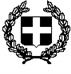 Κωδικός Σχολείου 9440004ΣΤΟΙΧΕΙΑΣΤΟΙΧΕΙΑΣΤΟΙΧΕΙΑΣΤΟΙΧΕΙΑΈδρα του Σχολείου :ΝιγρίταΈδρα του Σχολείου :ΝιγρίταΔημοκρατίας 12Δημοκρατίας 12Τηλέφωνο2322022307Fax2322022307e-mailmail@2dim-nigrit.ser.sch.grBlog σχολείουhttps://blogs.sch.gr/2dimnigr/Διευθύντρια  Σχολικής ΜονάδαςΔιευθύντρια  Σχολικής ΜονάδαςΑργυροπούλου ΠαναγιώταΑργυροπούλου ΠαναγιώταΥποδιευθύντριαΥποδιευθύντριαΚοντόσα ΠαρασκευούλαΚοντόσα ΠαρασκευούλαΠρόεδρος ΣυλλόγουΓονέων/ΚηδεμόνωνΠρόεδρος ΣυλλόγουΓονέων/ΚηδεμόνωνΑραμπατζής ΝικόλαοςΑραμπατζής ΝικόλαοςΠΡΟΓΡΑΜΜΑ - 2ο ΔΗΜΟΤΙΚΟ ΣΧΟΛΕΙΟ ΝΙΓΡΙΤΑΣΠΡΟΓΡΑΜΜΑ - 2ο ΔΗΜΟΤΙΚΟ ΣΧΟΛΕΙΟ ΝΙΓΡΙΤΑΣΠΡΟΓΡΑΜΜΑ - 2ο ΔΗΜΟΤΙΚΟ ΣΧΟΛΕΙΟ ΝΙΓΡΙΤΑΣΠΡΟΓΡΑΜΜΑ - 2ο ΔΗΜΟΤΙΚΟ ΣΧΟΛΕΙΟ ΝΙΓΡΙΤΑΣΩΡΕΣΤΑΞΕΙΣΩΡΕΣΤΑΞΕΙΣΚΑΝΟΝΙΚΑΑ-Β-ΓΔΙΑΦΟΡΟΠΟΙΗΣΗΔ-Ε-ΣΤ08.15-09.001η ώρα 45΄08.15-09.001η ώρα  4509.00-09.402η ώρα 40΄09.00-09.20Διάλειμμα 20΄09.40-10.00Διάλειμμα 20΄09.20-10.002η ώρα 40’10.00-10.453η ώρα 45΄10.00-10.453η ώρα45΄10.45-11.304η ώρα 45΄10.45-11.00Διάλειμμα15΄11.30-11.45Διάλειμμα 15΄11.00-11.454η ώρα 45΄11.45-12.255η ώρα 4011.45-11.55Διάλειμμα  10΄12.25-12.35Διάλειμμα 10΄11.55-12.355η ώρα 40΄12.35-13.15ΛΗΞΗ6η ώρα 40΄12.35-13.15ΛΗΞΗ6η ώρα 40΄ΕγκρίνεταιΕγκρίνεταιΣυντονιστής Εκπαιδευτικού Έργου  (οποίος έχει την παιδαγωγική ευθύνη του σχολείου)…………………………………………………………Ημερομηνία: ………………………………………………….Διευθυντής Εκπαίδευσης.…………………………………………………………Ημερομηνία: ………………………………………………….